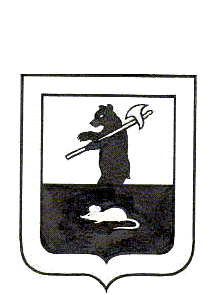 АДМИНИСТРАЦИЯ   ГОРОДСКОГО  ПОСЕЛЕНИЯ  МЫШКИНПОСТАНОВЛЕНИЕг. Мышкин22. 07.2022									                  № 176 Об утверждении  актуализированнойсхемы теплоснабжениягородского поселения Мышкин  до 2028 года  на 2023годВ соответствии с постановлением Правительства Российской Федерации от 22 февраля 2012 года  N 154   "О требованиях к схемам теплоснабжения, порядку их разработки и утверждения", постановлением Правительства Российской Федерации от  8 августа 2012 года № 808 «Об организации теплоснабжения в Российской Федерации и о внесении изменений в некоторые акты Правительства Российской Федерации», на основании итогового документа публичных слушаний от 13.07.2022г., протокола №1  проведения публичных слушаний по утверждению актуализированной схемы теплоснабжения городского поселения Мышкин   до 2028 года на 2023 год от 13.07.2022г.,                                                  ПОСТАНОВЛЯЕТ:            1. Утвердить актуализированную схему теплоснабжения городского поселения Мышкин до 2028 года  на 2023 год (размещена на официальном сайте городского поселения Мышкин  www.gorоdmyshin.ru, раздел: общество, подраздел: жилищно – коммунальное хозяйство.          2. Контроль за исполнением  настоящего постановления возложить на заместителя  Главы  Администрации городского поселения  Мышкин Кошутину А.А. 	3. Разместить настоящее постановление на официальном сайте Администрации городского поселения Мышкин в информационно – телекоммуникационной сети интернет.          4. Постановление вступает в силу с момента подписания.Глава городскогопоселения Мышкин                                                      			Е.В.Петров 